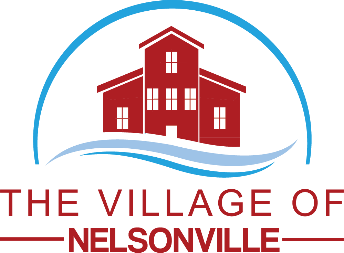 Village of NelsonvillePortage County, WisconsinFee Schedule (Created/updated: 6/11/2019)LICENSING (valid for period 4/1 through 3/30) Dog Licenses Spayed females or neutered males $12.00 Unaltered, males or females $22.00 Each dog in excess of 12 current county fee Late fee, each dog $5.00 Replace lost tag $5.00 MISCELLANEOUS/PUBLIC RECORDS FEES Public Records Fees In General – The actual costs of providing public records shall be charged, including mailing & labor. The following listed fees are determined to be the actual and reasonable costs for the types of records listed. Costs estimated to be more than $5 shall be prepaid. Photocopies - $0.50 per normal page, minimum charge of $2.00Photographic processing – Direct cost plus $22 per hourOther mediums – Direct cost plus $22 per hourMailing or shipping – Direct cost plus $22 per hourPrepayment required if total cost per request exceeds $5.00Statement of Real Property Status (Special Assessment Letter) $25.00, $50.00 Rush Returned NSF Checks/ACH Payment from Bank (Non-Sufficient Funds) $50.00 Village Maps – actual cost of reproduction of original (labor & supplies) plus mailing costs Invoice Administrative Costs – Invoices for services performed or administered by Village personnel may have up to 5% of the total cost added to the invoice to recover labor cost associated with bill preparation and/or administration of the project.